Jämställdhet i bakvattnetJämställdhet handlar om demokrati, inflytande och rättvis fördelning av makt och resurser. Jämställdhetspolitiken har under denna mandatperiod inte varit prioriterat och tar för närvarande steg bakåt inte framåt.Med hänvisning till 38 § 1 mom. lagtingsordningen ställer jag till vederbörande medlem av landskapsregeringen följande skriftliga fråga:Av vilken anledning prioriterar inte landskapsregeringen jämställdhetspolitiken utan avskaffar jämställdhetsbonusen som ska främja demokrati och inflytande? 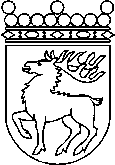 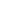 Ålands lagtingSKRIFTLIG FRÅGA nr 1/2020-2021SKRIFTLIG FRÅGA nr 1/2020-2021Lagtingsledamot DatumKatrin Sjögren2021-01-04Till Ålands lagtingTill Ålands lagtingTill Ålands lagtingTill Ålands lagtingTill Ålands lagtingMariehamn den 4 januari 2021Mariehamn den 4 januari 2021Katrin Sjögren